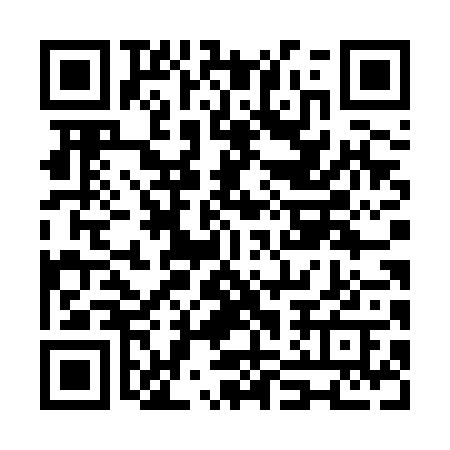 Ramadan times for Ghoramaidan, BangladeshMon 11 Mar 2024 - Wed 10 Apr 2024High Latitude Method: NonePrayer Calculation Method: University of Islamic SciencesAsar Calculation Method: ShafiPrayer times provided by https://www.salahtimes.comDateDayFajrSuhurSunriseDhuhrAsrIftarMaghribIsha11Mon4:534:536:0812:053:296:036:037:1812Tue4:524:526:0712:053:296:036:037:1813Wed4:514:516:0612:053:296:046:047:1914Thu4:504:506:0512:053:296:046:047:1915Fri4:494:496:0412:043:296:056:057:1916Sat4:484:486:0312:043:296:056:057:2017Sun4:474:476:0212:043:296:056:057:2018Mon4:464:466:0112:033:296:066:067:2119Tue4:454:456:0012:033:286:066:067:2120Wed4:444:445:5912:033:286:076:077:2221Thu4:434:435:5812:023:286:076:077:2222Fri4:424:425:5712:023:286:076:077:2223Sat4:414:415:5612:023:286:086:087:2324Sun4:404:405:5512:023:286:086:087:2325Mon4:394:395:5412:013:286:086:087:2426Tue4:384:385:5312:013:276:096:097:2427Wed4:374:375:5312:013:276:096:097:2528Thu4:364:365:5212:003:276:106:107:2529Fri4:354:355:5112:003:276:106:107:2530Sat4:344:345:5012:003:276:106:107:2631Sun4:334:335:4911:593:266:116:117:261Mon4:324:325:4811:593:266:116:117:272Tue4:314:315:4711:593:266:116:117:273Wed4:304:305:4611:593:266:126:127:284Thu4:294:295:4511:583:256:126:127:285Fri4:284:285:4411:583:256:136:137:296Sat4:274:275:4311:583:256:136:137:297Sun4:264:265:4211:573:246:136:137:308Mon4:254:255:4111:573:246:146:147:309Tue4:244:245:4011:573:246:146:147:3110Wed4:234:235:3911:573:246:146:147:31